Дана: 16.03.2017. годинеНа основу члана 63. Закона о јавним набавкама (Сл. гласник РС бр. 124/12,14/15 и 68/15) а у вези Вашег питања, достављамо Вам следеће информације  везно за јавну набавку ЈНМВ бр.07/2017:Питање:1.  Na strani 4 tenderske dokumentacije stoji da je potrebno izvrsiti Mehanicko ciscenje kotlova sa dimnovodne strane. U skladu sa navedenim molimo Vas za sledece pojasnjenje: 1. Da li je obaveza Ponudjaca da zbrine otpad (nastao mehanickim ciscenjem dimnovodne strane kotlova) u skladu sa Zakonom o upravljanju otpadom (SL. Glasnik RS broj 26/2009,88/2010 i 14/2016) 2. Da li posedujete karakterizaciju otpada- depozita iz kotlarnica ili je to obaveza Ponudjaca da pribavi istu o svom trosku?Збрињавање отпада насталог као резултат чишћења котлова је обавеза Наручиоца.Конкретна јавна набвака подразумева одржавње  котларница у три објекта Центра за заштиту одојчади, деце и омладине, а не збрињавање отпада предвиђеног Законом о управљању отпадом . Како је обавеза наручиоца а не понуђача управљање отпадом , те како управљање отпадом није услуга која је укључена у предметну јавну набавку, сматрамо да одговори на преостала питања нису од значаја за састављање прихватљиве понуде. Дато појашњење достављамо Вама који сте га тражили, а такође га у складу са Законом објављујемо и на Порталу Управе за јавне набавке. Комисија за јавну набавку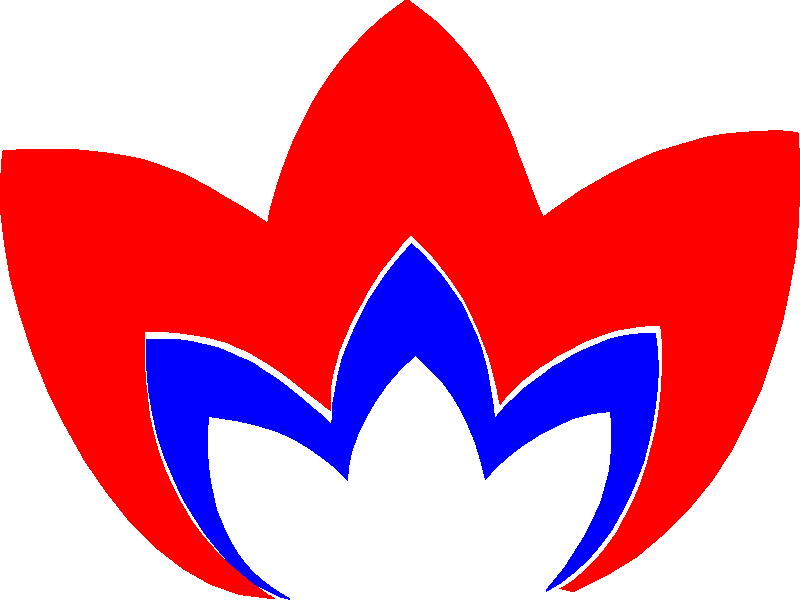 Центар за заштиту одојчади, деце и омладинеБеоград, Звечанска 7. Текући рачун 840-635661-68  и 840-635667-50Телефон : (011) 2648-622,; факс : (011) 2647-285, 2648-154